Arbeitsauftrag: Wege des Alltags 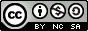 EinzelarbeitÖffne die Webseite Scribble Maps. 
Orientiere dich auf der Webseite. (AFB 1)Welche Signaturen gibt es? Wie erstellt man eine Legende? Wo kann ich Zusatzinformationen hinzufügen? …Wenn du Hilfe benötigst, kannst du dir eine Anleitung im Lernkurs als Unterstützung nehmen. 
Überlege, an welchem Wochentag du am meisten unterwegs bist. 
Wann legst du die meisten Strecken zurück? FreizeitaktivitätenEinkaufenOma besuchenFreunde treffen…
Notiere dir in Stichworten, welche Orte du an diesem Tag besuchst. 
Notiere dir ebenfalls, welche Verkehrsmittel du verwendest, um dorthin zu kommen. (AFB 1) 
Trage nun deine Wege und Verkehrsmittel in eine neue Scribble Map ein. Verwende dazu passende Signaturen. (AFB 2)
Erstelle zusätzlich eine Legende. (AFB 2)Wenn du fertig bist, speichere die Scribble Map ab und lade sie im Lernkurs deiner Klasse hoch. 
Partner- und GruppenarbeitBeschreibe deinem Partner deine fertige Scribble Map. (AFB 1)
Reflektiert gemeinsam, warum ihr das jeweilige Verkehrsmittel verwendet, um an bestimmte Orte zu gelangen. (AFB 3)
Geht dabei auf folgende mögliche Aspekte ein:  NachhaltigkeitSchnelligkeitKürzester WegKörperliche Bewegung (zu Fuß) BequemlichkeitKosten…
Findet euch in Kleingruppen (maximal 4 Personen) zusammen. 
Analysiert (AFB 2) gemeinsam, ob ihr in Zukunft andere Verkehrsmittel wählen würdet, nachdem ihr euch mit den Aspekten in Aufgabe 2 auseinandergesetzt habt. 
Zusatzaufgabe: Beurteile mithilfe einer Recherche im Internet bzw. durch Diskussionen mit deinen Partner*innen, ob es noch „bessere“ Wege gibt. (AFB 3)
